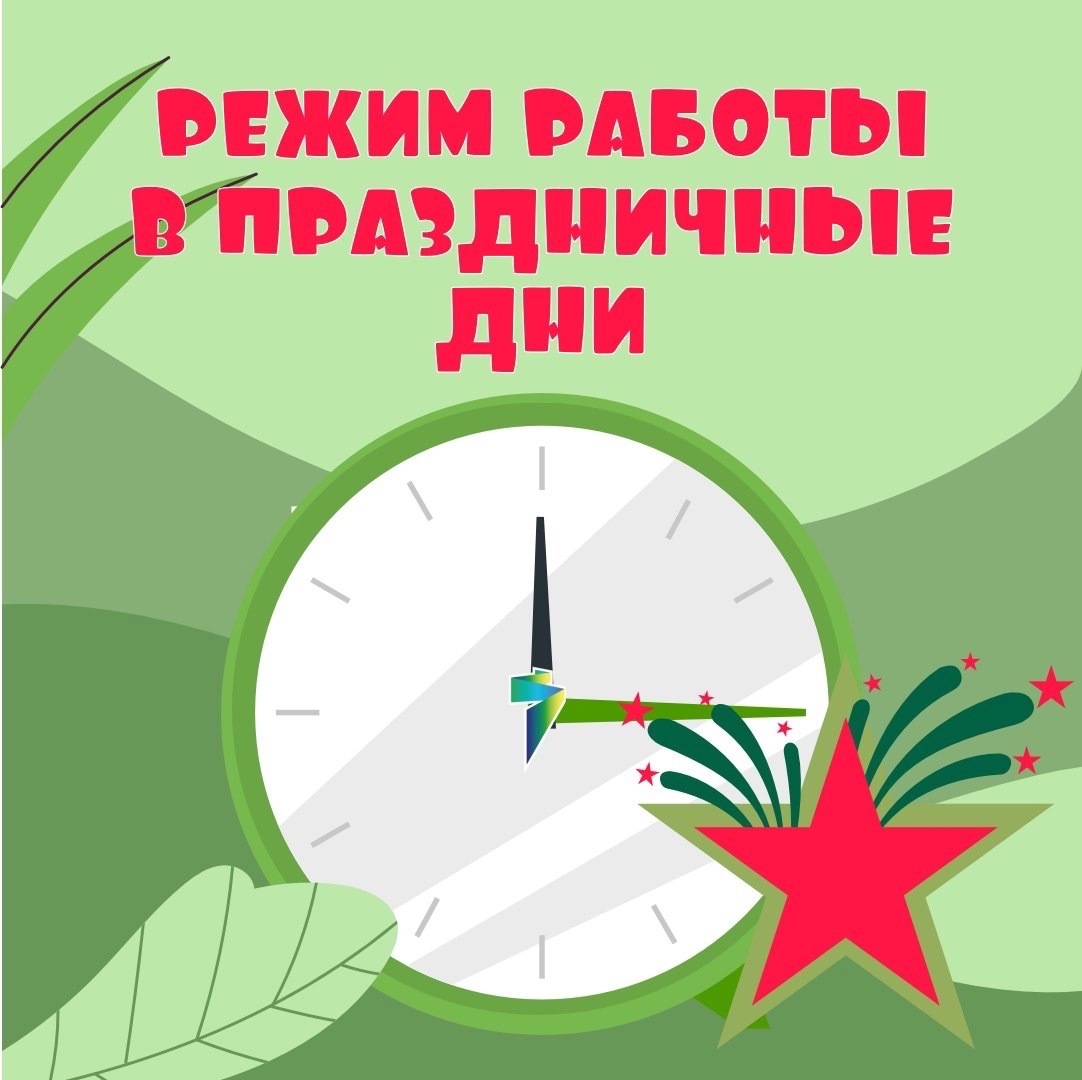 ПРЕСС-РЕЛИЗ«ТНС энерго Кубань» информирует о графике работы офисов в праздничные дни21 февраля 2024 года, г. Краснодар. Гарантирующий поставщик электроэнергии на территории региона обращает внимание клиентов на изменение графика работы в связи с предстоящим праздником – Днём Защитника Отечества.В канун праздника, 22 февраля все Центры обслуживания будут работать с 8:00 до 16:00. С 23 по 25 февраля - выходные дни.Единый контактный центр, доступный по номеру: 8 (861) 298-01-70, 22 февраля будет работать с 9:00 до 18:00, в выходные дни - в автоматическом режиме (без соединения с оператором). Напоминаем, что в автоматическом режиме можно получить информацию об адресах ЦОКов, номерах телефонов аварийных служб, состоянии лицевого счета, сроках оплаты, состоянии приборов учета и способах их замены. Также клиенты «ТНС энерго Кубань» могут воспользоваться мобильным приложением. Оплатить электроэнергию без комиссии и очередей можно на сайте компании kuban.tns-e.ru.В штатном режиме все подразделения гарантирующего поставщика будут работать с 26 февраля.Энергетики также напоминают, что в эти праздничные выходные важно передать показания счетчика – это поможет сделать максимально точный расчет, избежать задолженности и непредвиденных затрат.Справка о компании:ПАО «ТНС энерго Кубань» — гарантирующий поставщик электроэнергии на территории Краснодарского края, Республики Адыгея ФТ «Сириус» осуществляет энергоснабжение потребителей, приобретая электрическую энергию с оптового и розничных рынков электроэнергии. В состав компании входят 6 филиалов и 54 ЦОКа. Обслуживает более 66 тыс. потребителей — юридических лиц и 1 638 000 бытовых клиентов. Объем полезного отпуска электроэнергии по итогам 2023 года составил 15,7 млрд кВт*ч.ПАО ГК «ТНС энерго» является субъектом оптового рынка электроэнергии, а также управляет 10 гарантирующими поставщиками, обслуживающими около 23 млн потребителей в 11 регионах Российской Федерации. Совокупный объем полезного отпуска электроэнергии Группы компаний «ТНС энерго» по итогам 2023 года составил 64 млрд кВт*чШамарина Тамара,пресс-службаПАО «ТНС энерго Кубань»+7 (861) 997-70-01 доб.1453E-mail: pressa@kuban.tns-e.ru